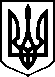 МІНІСТЕРСТВО ОХОРОНИ ЗДОРОВ’Я УКРАЇНИН А К А ЗКиїв19 жовтня 2022 року                                                                                         № 1888Про державну реєстрацію лікарського засобу, який підлягає закупівлі спеціалізованою організацією  Відповідно до статті 9 Закону України «Про лікарські засоби», 
пункту 5 Порядку державної реєстрації (перереєстрації) лікарських засобів, затвердженого постановою Кабінету Міністрів України від 26 травня 2005 року № 376 «Про затвердження Порядку державної реєстрації (перереєстрації) лікарських засобів і розмірів збору за їх державну реєстрацію (перереєстрацію)», абзацу двадцять сьомого підпункту 12 пункту 4 Положення про Міністерство охорони здоров’я України, затвердженого постановою Кабінету Міністрів України від 25 березня 2015 року № 267 (в редакції постанови Кабінету Міністрів України від 24 січня 2020 року № 90), пункту 4 розділу І Порядку проведення перевірки реєстраційних матеріалів на їх автентичність на лікарський засіб, який подається на державну реєстрацію з метою його закупівлі особою, уповноваженою на здійснення закупівель у сфері охорони здоров'я, або спеціалізованою організацією, затвердженого наказом Міністерства охорони здоров'я України від 15 червня 2020 року № 1391, зареєстрованого в Міністерстві юстиції України 14 липня 2020 року за № 660/34934, на підставі результатів перевірки реєстраційних матеріалів, доданих до заяви про державну реєстрацію лікарського засобу, який підлягає закупівлі спеціалізованою організацією, проведеної Державним підприємством «Державний експертний центр Міністерства охорони здоров’я України», висновку за результатами перевірки реєстраційних матеріалів на їх автентичність на лікарський засіб, який подається на державну реєстрацію з метою його закупівлі особою, уповноваженою на здійснення закупівель у сфері охорони здоров'я, або спеціалізованою організацією, від 05 жовтня 2022 року,НАКАЗУЮ:Зареєструвати та внести до Державного реєстру лікарських засобів України лікарський засіб, який підлягає закупівлі спеціалізованою організацією, згідно з додатком.Контроль за виконанням цього наказу покласти на першого заступника Міністра Олександра Комаріду.Міністр                                                                                             Віктор ЛЯШКОПЕРЕЛІКзареєстрованих ЛІКАРСЬКИХ ЗАСОБІВ (медичних імунобіологічних препаратів),які вносяться до державного реєстру лікарських засобів УКРАЇНи З МЕТОЮ ЇХ закупівлі спеціалізованою організацієюВ.о. Генерального директора Фармацевтичного директорату                  		       		                                                           Іван ЗАДВОРНИХДодаток до наказу Міністерства охорони здоров’я України «Про державну реєстрацію лікарського засобу, який підлягає закупівлі спеціалізованою організацією»від 19 жовтня 2022 року № 1888№ п/пНазва лікарського засобуФорма випуску (лікарська форма, упаковка)ЗаявникКраїнаВиробникКраїнаРеєстраційна процедураУмови відпускуРекламуванняНомер реєстраційного посвідченняМАЙХЕП ДВІР MYHEP DVIR™таблетки, вкриті плівковою оболонкою, по 60 мг/400 мг, по 28 таблеток, вкритих плівковою оболонкою, у флаконах з поліетилену високої щільності, по 1 флакону у пачці з картонуМайлан Лабораторіз ЛімітедІндіяМайлан Лабораторіз ЛімітедІндіяреєстрація до 01.04.2023 рокуза рецептом не підлягаєUA/19702/01/01